
SUPPLEMENTAL EQUIVALENCY APPLICATION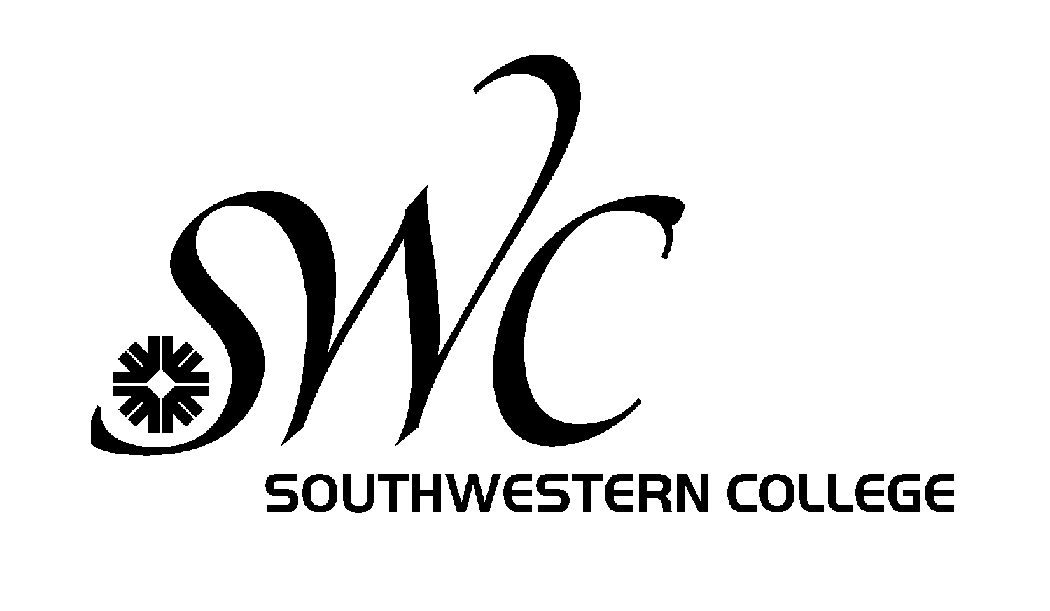 ACADEMIC EMPLOYMENTNAME:                                                                                 		POSITION TITLE:                                                                                  What earned degree or degrees that you possess do you believe are equivalent to the stated minimum qualifications?Please list your majors and minors of your earned degrees:Degree:      		Major:      				Minor:           Degree:      		Major:      				Minor:                           Degree:      		Major:      				Minor:                      What specific coursework, training, CEUs, certifications have you completed that you believe qualifies you for this position:Please list any teaching experience you have had that you feel would be pertinent for this position:Please list other experience that you would like to have considered in determining equivalency for this position:Please submit any tangible evidence of your request to be considered for this position based on what you believe to be the equivalent education, background and training, (i.e.: transcripts, pay records, certificates, licenses, etc.).Additional comments:I understand that the burden of proof as to whether I shall be considered for a position based on equivalence shall be my responsibility.	  Signature of Applicant	DateFOR DISTRICT USEEMERGENCY AUTHORIZATION ONLY:In accordance with Section 8 of Board Policy Number 5317, I recommend temporary equivalency approval for the  		 Semester                       Superintendent/President	DateAND/OROn this date the Equivalency Committee met and recommends the following:	    	MEETS EQUIVALENCY OF MINIMUM QUALIFICATIONS		DOES NOT MEET MINIMUM EQUIVALENCY QUALIFICATIONS		TEMPORARY EQUIVALENCY GRANTED BASED UPON CONDITIONS OUTLINED BELOW	  Equivalency Committee Chairperson	DateComments:GOVERNING BOARD APPROVAL DATE	Rev 12/18/13 (   )     -                   (   )     -     Home Telephone #Work Telephone #Work Telephone #